Disclaimer privacy per la Didattica Digitale Integrata (DDI)
Anno Scolastico 2020/2021VISTO	il D.P.R. n. 278 del 8 marzo 1999, Regolamento dell’autonomia scolastica;VISTO 	il D.Lgs. n. 81 del 9 aprile 2008, Testo Unico in materia di tutela della salute e della sicurezza nei luoghi di lavoro;VISTA 	la Legge n. 107 del 13 luglio 2015, Riforma del sistema nazionale di istruzione e formazione e delega per il riordino delle disposizioni legislative vigenti;VISTO 	il C.C.N.L. comparto Istruzione e Ricerca 2016-2018 del 19 aprile 2018;VISTO	il Regolamento UE 2016/679 (GDPR);VISTO	il D.Lgs n. 101 del 10 agosto 2018, Disposizioni per l'adeguamento della normativa nazionale alle disposizioni del regolamento (UE) 2016/679 del Parlamento europeo e del Consiglio, del 27 aprile 2016, relativo alla protezione delle persone fisiche con riguardo al trattamento dei dati personali, nonche' alla libera circolazione di tali dati e che abroga la direttiva 95/46/CE (regolamento generale sulla protezione dei dati);VISTA	la nota MIUR m_pi.AOODPIT.REGISTRO UFFICIALE(U).0000388.17-03-2020, prime indicazioni operative per le attività didattiche a distanza;VISTO	il Provvedimento del Garante della privacy del 26 marzo 2020, Didattica a distanza: prime indicazioni;VISTA 	la Legge n. 35 del 22 maggio 2020,Conversione in legge, con modificazioni, del decreto-legge n. 19 del 25 marzo 2020, Misure urgenti in materia di salute, sostegno al lavoro e all'economia, nonchè di politiche sociali connesse all'emergenza epidemiologica da COVID-19;VISTA 	la Legge n. 41 del 6 giugno 2020, Conversione in legge con modificazioni del decreto-legge n. 22 del 8 aprile 2020, recante misure urgenti sulla regolare conclusione e l’ordinato avvio dell’anno scolastico e sullo svolgimento degli esami di Stato;VISTO 	il D.M. n. 39 del 26 giugno 2020, Adozione del Documento per la pianificazione delle attività scolastiche, educative e formative in tutte le Istituzioni del Sistema nazionale di Istruzione per l’anno scolastico 2020/2021 (Piano scuola 2020/2021);VISTA 	l’O.M. n. 69 del 23 luglio 2020;VISTO 	il Protocollo d’intesa per garantire l’avvio dell’anno scolastico nel rispetto delle regole di sicurezza per il contenimento della diffusione di COVID19 del 6 agosto 2020;VISTO 	il D.M. n. 89 del 7 agosto 2020, Adozione delle Linee guida sulla Didattica digitale integrata, di cui al Decreto del Ministro dell’Istruzione n. 39 del 26 giugno 2020;VISTE	le Linee guida e le Note in materia di contenimento della diffusione del Covid19 in ambito scolastico e l’avvio in sicurezza dell’anno scolastico 2020/2021, emanate dal CTS e dagli Uffici Scolastici Regionali;VISTA	la nota MI n. 15357 del 04 settembre 2020, Didattica Digitale Integrata e tutela della privacy: indicazioni generali;VISTI	i Regolamenti d’Istituto vigenti;TENUTO CONTO	dell’inizio delle lezioni per l’anno scolastico 2020/2021 al 24 settembre 2020;CONSIDERATA 	l’esigenza di garantire misure di prevenzione e limitazione del rischio di diffusione del contagio da SARS-CoV2, tenendo conto del contesto specifico dell’Istituzione scolastica;CONSIDERATA 	l’esigenza di garantire il diritto all’apprendimento degli studenti nel rispetto del principio di equità educativa e dei bisogni educativi speciali individuali, in un’ottica di integrazione tra la didattica in presenza e quella distanza (svolta tramite specifiche piattaforme digitali e con l’ausilio delle nuove tecnologie);VALUTATI	gli spazi, le risorse umane, le risorse tecnologiche e informaticheCONSIDERATO	il coinvolgimento e l’apporto delle varie figure nel determinare e organizzare le opportune misure e procedure per l’avvio dell’anno scolastico (docenti, ata, genitori, RSU, RSPP, RDP, Medico competente, Amministratore di sistema, Animatore Digitale e ogni altra figura a supporto dell’Istituto e per le funzioni che gli sono proprie)E’ definitoil presente disclaimer privacy(di seguito Documento) per fornire informazioni, indicazioni e raccomandazioni sull’uso dei dati nell’ambito della DidatticaDigitale Integrata (DDI).Art. 1 – Finalità, ambito di applicazione e destinatariIl presenteDocumento integra i Regolamenti di Istituto sulle modalità della Didattica Digitale Integrata e sulle misure di prevenzione e contenimento della diffusione del COVID19, ponendo l’attenzione sugli aspetti privacy della DDI.Il Documento è redatto tenendo conto delle norme e dei documenti elencati in premessa e sentiti il Responsabile per la Protezione dei Dati, l’Animatore Digitale, l’Amministratore di Sistema, valutati i requisiti dei Responsabili del Trattamento Dati coinvolti nella DDI (gestori delle piattaforme utilizzate).Il presente Documento ha validità a partire dall’anno scolastico 2020/2021 e può essere modificato dagli OO.CC. competenti in relazione al mutare delle condizioni che ne dovessero determinare la necessità, previo coinvolgimento della comunità scolastica e delle figure citate in premessa.Il presente Documento viene messo a disposizione di tutti i soggetti interessati (dipendenti, famiglie, alunni) tramite la pubblicazione sul sito web dell’Istituto e la condivisione tramite le funzioni del Registro elettronico.Art. 2 - PremesseL’emergenza sanitaria ha comportato l’adozione di provvedimenti normativi che hanno riconosciuto la possibilità di svolgere “a distanza” le attività didattiche delle scuole di ogni grado, su tutto il territorio nazionale (decreto-legge 25 marzo 2020, n. 19, articolo 1, comma 2, lettera p))La Didattica Digitale Integrata (DDI), intesa come metodologia innovativa di insegnamento-apprendimento, è rivolta a tutti gli studenti dell’Istituto scolastico, come modalità didattica complementare che integra la tradizionale esperienza di scuola in presenza o, in caso di nuovo lockdown, la sostituisce tramite l’utilizzo di piattaforme digitali scelte in base alle indicazioni del MI e alle specifiche esigenze/opportunità della scuola. La stessa assicura unitarietà all’azione didattica attraverso all’utilizzo di piattaforme, spazi di archiviazione, registri per la comunicazione e gestione delle lezioni e delle altre attività, al fine di semplificare la fruizione delle lezioni medesime nonché il reperimento dei materiali, anche a vantaggio di quegli alunni che hanno maggiori difficoltà ad organizzare il proprio lavoro. A tale scopo, l’istituzione scolastica ha individuato una piattaforma che risponda ai necessari requisiti di sicurezza dei dati a garanzia della privacy, assicurando un agevole svolgimento dell’attività sincrona anche, possibilmente, attraverso l'oscuramento dell'ambiente circostante e risulti fruibile, qualsiasi sia il tipo di device (smartphone, tablet, PC) o sistema operativo a disposizione dell’utente.Le Attività Integrate Digitali (AID) possono essere distinte in due modalità:Attività sincrone, cioè svolte con l’interazione in tempo reale tra gli insegnanti e gli studenti (es. videolezioni, svolgimento di compiti in tempo reale, interrogazioni)Attività asincrone, cioè svolte senza l’interazione in tempo reale tra gli insegnanti e gli studenti (es. lo scambio del materiale didattico, la visione di videolezioni registrate, la consegna di elaborati e compiti).La progettazione della DDI deve tenere conto del contesto e assicurare un adeguato equilibrio tra le AID sincrone e asincrone, nonché un generale livello di inclusività nei confronti degli eventuali bisogni educativi speciali.Le piattaforme digitali utilizzate dell’Istituto per la DDI possono essere:Il Registro Elettronico, che consente di gestire tutto il lavoro del Docente (valutazioni, assenze, argomenti di lezione, colloqui, ecc…).Google Suite for Education (o GSuite), fornita gratuitamente da Google a tutti gli istituti scolastici con la possibilità di gestire fino a 10.000 account utente. La GSuite in dotazione all’Istituto è associata al dominio della scuola e comprende un insieme di applicazioni sviluppate direttamente da Google, quali Gmail, Drive, Calendar, Documenti, Fogli, Presentazioni, Moduli, Hangouts Meet, Classroom, o sviluppate da terzi e integrabili nell’ambiente, alcune delle quali particolarmente utili in ambito didattico.La piattaforma per la DDI integrata nel software gestionale istituzionale utilizzato per il registro elettronico.Altre piattaforme eventualmente individuate, che possano facilitare la DDI e che siano caratterizzate da affidabilità e sicurezza.I criteri che hanno orientato l’individuazione degli strumenti da utilizzare tengono conto sia dell’adeguatezza rispetto a competenze e capacità cognitive degli studenti, sia delle garanzie offerte sul piano della protezione dei dati personali.Art. 3 – Privacy: terminologiaPer una adeguata comprensione del presente documento, dei ruoli e dei compiti, si acquisiscono le definizioni utili alla comprensione del presente Documento e applicabili al trattamento effettuato dalla scuola, ai sensi dell’art.4 del Regolamento 2016/679 e dell’art. 2-ter del D.lgs 101/2018:“titolare del trattamento”: a persona fisica o giuridica, l'autorità pubblica, il servizio o altro organismo che, singolarmente o insieme ad altri, determina le finalità e i mezzi del trattamento di dati personali (ai fini del presente Documento il Titolare del Trattamento è l’Istituto scolastico rappresentato legalmente dal Dirigente scolastico);“interessato”: e la persona fisica a cui fanno riferimento/appartengono i dati trattati;“incaricato”: è la persona fisica che è autorizzata dal titolare a trattare i dati degli interessati (ai fini del presente Documento, sono interessati i docenti e il personale ata che gestiscono (trattano) i dati di alunni e famiglie per le finalità istituzionali della scuola, sotto l’autorità del Titolare);“dato personale”: qualsiasi informazione riguardante una persona fisica identificata o identificabile (“interessato”); si considera identificabile la persona fisica che può essere identificata, direttamente o indirettamente, con particolare riferimento a un identificativo come il nome, un numero di identificazione, dati relativi all’ubicazione, un identificativo online  o a uno o più elementi caratteristici della sua identità fisica, fisiologica, genetica, psichica, economica, culturale o sociale;“trattamento”:  qualsiasi operazione o insieme di operazioni, compiute con o senza l'ausilio di processi automatizzati e applicate a dati personali o insiemi di dati personali, come la raccolta, la registrazione, l'organizzazione, la strutturazione, la conservazione, l'adattamento o la modifica, l'estrazione, la consultazione, l'uso, la comunicazione mediante trasmissione, diffusione o qualsiasi altra forma di messa a disposizione, il raffronto o l'interconnessione, la limitazione, la cancellazione o la distruzione;“responsabile del trattamento”: la persona fisica o giuridica, l'autorità pubblica, il servizio o altro organismo che tratta dati personali per conto del titolare del trattamento (ai fini del presente Documento, è Responsabile del Trattamento dati il fornitore proprietario della piattaforma utilizzata per la DDI);“responsabile per la protezione dati (RPD)”: la persona fisica o giuridica che supporta e fornisce consulenza al Titolare del trattamento per la corretta gestione dei dati;“consenso dell’interessato”: qualsiasi manifestazione di volontà libera, specifica, informata e inequivocabile dell'interessato, con la quale lo stesso manifesta il proprio assenso, mediante dichiarazione o azione positiva inequivocabile, che i dati personali che lo riguardano siano oggetto di trattamento;“violazione dei dati personali”: la violazione di sicurezza che comporta accidentalmente o in modo illecito la distruzione, la perdita, la modifica, la divulgazione non autorizzata o l'accesso ai dati personali trasmessi, conservati o comunque trattati;«dati relativi alla salute»: i dati personali attinenti alla salute fisica o mentale di una persona fisica, compresa la prestazione di servizi di assistenza sanitaria, che rivelano informazioni relative al suo stato di salute;«autorità di controllo interessata»: un'autorità di controllo interessata dal trattamento di dati personali in quanto: a) il titolare del trattamento o il responsabile del trattamento è stabilito sul territorio dello Stato membro di tale autorità di controllo; b) gli interessati che risiedono nello Stato membro dell'autorità di controllo sono o sono probabilmente influenzati in modo sostanziale dal trattamento; oppure c) un reclamo è stato proposto a tale autorità di controllo; Comunicazione e diffusione:“comunicazione”: il dare conoscenza dei dati personali a uno o più soggetti determinati diversi dall'interessato, dal rappresentante del titolare nel territorio dell'Unione europea, dal responsabile o dal suo rappresentante nel territorio dell'Unione europea, dalle persone autorizzate, ai sensi dell'articolo 2 quaterdecies, al trattamento dei dati personali sotto l'autorità diretta del titolare o del responsabile, in qualunque forma, anche mediante la loro messa a disposizione, consultazione o mediante interconnessione (es. invio a mezzo email del fascicolo personale ad un’altra scuola in caso di trasferimento);“diffusione”: il dare conoscenza dei dati personali a soggetti indeterminati, in qualunque forma, anche mediante la loro messa a disposizione o consultazione (es. pubblicazione sul sito web).Art. 4 – Incarichi e organizzazioneI Docenti dell’Istituto e il personale ATA sono nominati dal Dirigente scolastico quali Incaricati del trattamento dei dati personali delle studentesse, degli studenti e delle loro famiglie ai fini dello svolgimento delle proprie funzioni istituzionali e nel rispetto della normativa vigente.Le studentesse, gli studenti e chi ne esercita la responsabilità genitoriale (Interessati):Prendono visione dell’Informativa sulla privacy dell’Istituto ai sensi dell’art. 13 del Regolamento UE 2016/679 (GDPR);Prendono visione dell’informativa sull’ eventuale utilizzo di Google Suite for Education e delle altre piattaforme utilizzate;Prendono atto dei Regolamenti di Istituto sulle modalità della Didattica Digitale Integrata e sulle misure di prevenzione e contenimento della diffusione del COVID19, della Netiquette per lo studente che disciplina il buon comportamento sul web e nell’utilizzo della DDIIl Dirigente scolastico nomina Responsabile del Trattamento il gestore della piattaforma utilizzata, verificando l’adeguatezza delle misure di sicurezza rispetto ai trattamenti effettuati affinchè i dati siano utilizzati solo in relazione alle finalità della DDI.Art. 5 – Base giuridica che legittima il trattamento dei datiLa base giuridica è ciò che autorizza il Titolare del trattamento (la scuola) a trattare i dati degli Interessati (alunni, famiglie).Come chiarito dal Garante nel Provvedimento del 26 marzo 2020, n. 64 (doc web n. 9300784“Didattica a distanza: prime indicazioni”), in relazione alla attività di DDI, il trattamento dei datipersonali da parte delle istituzioni scolastiche è necessario in quanto collegato all'esecuzione di uncompito di interesse pubblico di cui è investita la scuola attraverso una modalità operativa previstadalla normativa, con particolare riguardo anche alla gestione attuale della fase di emergenzaepidemiologica.Il consenso dei genitori, che non costituisce una base giuridica idonea per il trattamento dei dati inambito pubblico, non è richiesto perché l’attività svolta, siapure in ambiente virtuale, rientra tra le attività istituzionalmente assegnate all’istituzione scolastica,ovvero di didattica nell’ambito degli ordinamenti scolastici vigenti. Pertanto, le istituzioniscolastiche sono legittimate a trattare tutti i dati personali necessari al perseguimento delle finalitàcollegate allo svolgimento della DDI, nel rispetto dei principi previsti dalla normativa di settore.Art. 6 – Informativa sul trattamento dati In base al Regolamento UE 2016/679 (GDPR) artt. 13 e 14, l’Istituto scolastico fornisce agli Interessati l’Informativa sul trattamento dati, cioè quel documento in cui si specificano le modalità e tutte le informazioni circa il trattamento dei dati da parte della scuola e dei suoi incaricati.L’Informativa è resa disponibile e consultabile mediante pubblicazione sul sito web dell’Istituto e allegata al presente Documento.Art. 7 – Misure tecniche e organizzativeL’Istituzione scolastica, già con l’entrata in vigore del GDPR, ha adottato misure tecniche e organizzative adeguate al rischio in relazione ai tipi di dati trattati, alle modalità del trattamento, alle risorse tecniche e strumentali.Alcune delle misure adottate sono:Utilizzo di credenziali di accesso ai dispositivi e alle piattaforme informatiche/software utilizzatiProfili di autorizzazione e permessi agli incaricatiUtilizzo di sistemi antivirus e anti malware aggiornatiConfigurazione delle reti interne Lan e WlanAggiornamento periodico dei software in base alle indicazioni dei gestoriCopie di backup in locale e/o in cloudAccesso controllato e autorizzato ai localiProtezione dei documenti cartacei con adeguate misureOgni altra misura necessaria in relazione ai trattamenti già effettuati o a nuovi trattamenti che dovessero configurarsi nel corso dell’anno scolasticoTra questi nuovi trattamenti si configura la Didattica Digitale Integrata, che vede il coinvolgimento degli operatori scolastici, degli alunni, delle famiglie e dei gestori/fornitori delle piattaforme terze utilizzate, ciascuno con delle responsabilità per la corretta e sicura gestione del sistema.
Il sistema utilizzato per la DDI è impostato in maniera tale che ogni utente (personale docente e non docente) possa accedere solo alle informazioni e funzioni di propria competenza, in base al profilo e all’autorizzazione al trattamento ricevuta.Le istruzioni indirizzate agli operatori della scuola sono principalmente:Corretto utilizzo, custodia e divieto di comunicazione/condivisione delle credenziali di accessoLa corretta gestione e protezione del supporto hardware utilizzatoIl divieto di fare accedere alla piattaforma persone non autorizzateIl divieto di diffondere o comunicare le informazioni e i dati personali trattati tramite la piattaformaUtilizzare la piattaforma, i software dedicati e l’account personaleper le esclusive finalità della Didattica Digitale Integrata e sensibilizzare gli alunni e le famiglie a tenere un comportamento conforme a tali indicazioniArt. 8 – Piattaforme e software dedicati alla DDI Le piattaforme utilizzate vengono configurate in maniera tale da consentire solo il trattamento dei dati strettamente necessari alla DDI disattivando, dove possibile, servizi e funzioni aggiuntive non necessarie per la tutela e il rispetto dei diritti di tutti gli utenti (anche senza effettuare indagini sulla sfera privata o interferire con la libertà di insegnamento). Anche se lo svolgimento delle videolezioni è riconducibile alle attività istituzionali di formazione svolte dagli istituti scolastici, l’eventuale utilizzo della webcam non sarà indiscriminato ma organizzato in maniera tale da ridurre il rischio di un trattamento eccedente i dati rispetto alle finalità. In relazione agli strumenti utilizzati, alle attività svolte, alle competenze tecniche degli utenti, si potrà valutare la possibilità di effettuare le eventuali videolezioni con alcuni accorgimenti:Sfocatura dello sfondo durante la videolezioneDisattivazione del microfono degli alunniLe piattaforme utilizzate non consentono il monitoraggio sistematico degli utenti, in particolare sono impostate in modo da non effettuare un trattamento automatizzato, la profilazione, il trattamento di dati sensibili o altamente personali.Il Titolare del trattamento valuterà la necessità di effettuare una DPIA, chiedendo supporto al RPD, se le caratteristiche tecniche delle piattaforme utilizzate ne rendessero necessaria la realizzazione.Art. 9 – Norme di comportamento e Netiquette per lo studente Gli alunni saranno dotati di account personali per l’accesso alle piattaforme per DDI, creati e gestiti dall’Istituto, e dovranno conservare le credenziali di accesso in maniera sicura senza diffonderle e comunicarle ad altri.Gli strumenti di DDI non sono giochi, quindi saranno severamente puniti atti volontari che mettano a rischio la sicurezza degli altri utenti, come facilitare intrusioni di soggetti estranei nel corso delle videolezioni o genericamente sulle piattaforme utilizzate.Le piattaforme, il registro elettronico e il sito web della scuola dovranno essere controllati giornalmente dagli alunni e dalle famiglie. Il materiale condiviso dai docenti (sia documentale/digitale che le eventuali videolezioni registrate), è finalizzato ESCLUSIVAMENTE all’utilizzo da parte della classe e non può in alcun modo e per nessun motivo essere diffuso e/o comunicato ad altri soggetti.Ogni utente è responsabile del corretto utilizzo delle piattaforme, degli strumenti hardware utilizzati, del rispetto di tutti gli altri utenti (docenti e alunni) al fine di garantire il corretto e sicuro svolgimento delle attività.La DDI deve essere affrontata con serietà, rappresentando a tutti gli effetti attività didattica.Nello svolgimento delle videolezioni è severamente vietato:collegarsi in ritardo alle lezionimangiareavere un abbigliamento inadeguatoevitare la presenza dei genitori se non nei casi previstiallontanarsi durante le lezionioscurare la webcam se non espressamente previstoGli interventi dovranno essere rispettosi e pertinenti e non dovranno esserein nessun modo offensivi o discriminatori nei confronti di chiunque. E’ VIETATO diffondere immagini, audio e video delle attività sincrone, dei docenti e dei compagni, effettuare foto o print screen dello schermo che ritraggono gli altri utenti collegati. E’ obbligatorio attenersi scrupolosamente alle indicazioni fornite dai docenti e ricordare che la sicurezza di tutti gli utenti dipende dalla responsabilità di ognuno di essi.Art. 10 – Il Trattamento dati da parte dei DocentiRicordiamo che: "costituisce trattamento qualsiasi operazione o insieme di operazioni, compiute con o senza l'ausilio di processi automatizzati e applicate a dati personali o insiemi di dati personali, come la raccolta, la registrazione, l'organizzazione, la strutturazione, la conservazione, l'adattamento o la modifica, l'estrazione, la consultazione, l'uso, la comunicazione mediante trasmissione, diffusione o qualsiasi altra forma di messa a disposizione, il raffronto o l'interconnessione, la limitazione, la cancellazione o la distruzione" (art.4 par.2 Regolamento UE 2016/679).Il Docente incaricato, nello svolgimento dei propri compiti, dovrà attenersi a delle misure tecniche e organizzative generali:Accedere e utilizzare solo i dati strettamente necessari all'esercizio delle proprie funzioni e alle finalità perseguite (minimizzazione dei dati)Raccogliere solo i dati per finalità determinate, esplicite e legittime e trattarli compatibilmente con le finalità perseguiteAccertarsi che i dati trattati siano esatti e aggiornati, trattarli in modo lecito, corretto e trasparente e per il periodo strettamente necessario alle finalitàGarantire un'adeguata sicurezza dei dati personali e protezione mediate misure tecniche e organizzativeNon comunicare i dati a soggetti estranei al trattamento e/o quando non necessario rispetto al perseguimento delle finalità o in mancanza di autorizzazione da parte dell'interessato (quando necessario) o del TitolareCondividere in maniera adeguata i dati anche sensibili dell'alunno nel suo interesse, con i soli colleghi e operatori scolastici per i quali sia necessario trattarliNon lasciare incustoditi documenti contenenti dati personali Non diffondere informazioni personali degli alunni e delle loro famiglie se non in casi strettamente necessari alla persecuzione di finalità istituzionaliUtilizzare il registro elettronico adottando tutte le misure tecniche e organizzative adeguateScegliere una password complessa che non contenga riferimenti personali, custodirla e non comunicarla ad altri soggettiCome a volte accade, con inevitabili conseguenze, non coinvolgere gli alunni nella gestione del registro elettronico; in caso di difficoltà gestionali, rivolgersi direttamente all'assistenza preposta o al personale di segreteriaCambiare periodicamente (almeno ogni tre mesi) la password di accesso al registroAdottare le stesse misure per le altre piattaforme scolastiche gestite (e-learning, sito web, e-mail, ecc…)Non allontanarsi dalla postazione di lavoro lasciando aperto il Registro elettronico e le altre piattaforme utilizzate ed effettuare sempre il logout alla fine della sessione di lavoro; per i casi di temporaneo abbandono del computer, inserire uno screen saver con passwordE' consigliabile effettuare una operazione di "pulizia" prima di spegnere il computer, in modo da eliminare tutti i cookie di navigazione, i file temporanei e svuotare la cache, utilizzando un software specifico (es. CCleaner gratuito)Non lasciare incustoditi telefono, agende o ogni altro elemento da cui sia possibile reperire le credenziali di accesso personaliIn caso pubblicazioni sul sito web della scuola, assicurarsi che i documenti siano depurati da ogni informazione e dato non strettamente necessario (criterio di pertinenza e non eccedenza) lasciando solo i dati strettamente necessari alla finalitàNon effettuare filmati e foto della classe se non specificamente previsto e per il conseguimento di finalità istituzionali ben definiteNella gestione della posta elettronica, accertarsi della provenienza attendibile delle e-mail prima di aprire qualunque allegato o cliccare su eventuali linkNon lasciare accidentalmente documenti contenenti dati personali nel fotocopiatore e nello scannerUtilizzare esclusivamente supporti elettronici e informatici sui quali vengano regolarmente attuate le verifiche e le implementazioni di sicurezzaI compiti in classe, contenendo potenzialmente dati personali, devono essere trattati e custoditi che le opportune misure di sicurezzaDurante le videolezioni, invitare i genitori degli alunni a non prendere parte alla lezione se non specificamente previsto (ad es. in caso di disabilità dell’alunno)Informare tempestivamente il Titolare del trattamento di ogni evento potenzialmente idoneo a determinare dispersione di dati, utilizzazione non autorizzata o criticità operative.Art. 11 – Aspetti normativiIl Titolare del trattamento ha predisposto le Informative sul Trattamento dati in generale e sui trattamenti specifici derivanti dall’attuazione delle misure di contenimento del Covid19. Le stesse sono pubblicate al sito web dell’istituto e, con riferimento a quelle sulla DDI, allegate al presenteDocumento.Gli alunni, le famiglie e il personale della scuola prendono visione delle informative, delle linee guida privacy, delle linee guida e regolamentiai fini della gestione dell’emergenza epidemiologica in corso, impegnandosi ad un comportamento responsabile e collaborativo per il corretto avvio e svolgimento dell’anno scolastico.Art. 12 – InformativeINFORMATIVA DOCENTI
per finalità di DIDATTICA DIGITALE INTEGRATA e SMART WORKING(artt.13 e 14 del Regolamento UE 2016/679)PremessaCome disposto dal Regolamento UE 2016/679 (GDPR) artt. 13-14 e dal D.Lgs 196/2003 modificato dal D.lgs 101/2018, con la presente informativa si forniscono leinformazioni sulla gestione dei dati personali. Gli Interessati devono prenderne adeguata visione e possono chiedere ulteriori informazioni presso gli uffici del titolare del trattamento. Oggetto e Finalità del trattamento dei datiLa presente informativa ha ad oggetto il trattamento di dati personali dei docenti dell’Istituto per finalità di Didattica Digitale Integrata e Smart Working, in conseguenza delle misure normative elencate nella base giuridica. Esse prevedono, tra le misure adottate per il contenimento dell’emergenza epidemiologica da COVID-2019, la possibilità di utilizzare la Didattica Digitale Integrata (DDI) come strumento alternativo e/o integrativo della didattica in presenza. In considerazione di quanto previsto dalle disposizioni normative e nel rispetto del senso di responsabilità che investe gli operatori della scuola nel garantire una continuità didattica a tutti i suoi studenti, la scuola ha adottato dei sistemi di DDI (da svolgere dalla scuola o in Smart Working) per far fronte alle necessità imposte dall’emergenza epidemiologica in corso.Tali sistemi possono prevedere l’utilizzo di piattaforme di e-learning, delle funzioni del registro elettronico, di canali di comunicazione alternativi come il sito della scuola, email, app attraverso la condivisione e lo scambio di materiali didattici e la possibilità di utilizzare materiale audio/video in sincrono o registrati, l’utilizzo di sistemi di videoconferenza per lo svolgimento di riunioni quali consigli, collegi e meeting organizzativi e di programmazione tra il personale.Il trattamento dei dati avrà, quindi, le seguenti finalità e modalità:produzione/gestione/diffusione di videolezioni, in sincrono o asincrono (tramite messa a disposizione del materiale audio/video contenente la propriavoce e/o immagine per finalità connesseall’attività didattica);pubblicazione del materiale audio/video su piattaforme di e-learning, sul sito web dell’istituto o attraverso l’utilizzo di strumenti di comunicazione interni (registro elettronico)pubblicazione e condivisione di materiali didattici predisposti dai docenti e messi a disposizione degli alunnisvolgimento di videoconferenze in sincrono tra il personale (consigli, collegi, riunioni, corsi di formazione) per l’organizzazione della didattica e di tutti gli aspetti organizzativi/normativi dell’istituto e delle attività.Per la produzione, utilizzo e condivisione di materiale audio/video (es. videolezioni sincrone o asincrone) i docenti sono consapevoli del rischio di diffusione da parte di studenti che, per irresponsabilità e leggerezza, decidano di venire meno al patto di corresponsabilità sottoscritto con la scuola, utilizzando le risorse messe loro a disposizione per un uso improprio rispetto alle finalità. La partecipazione alle videoconferenze (collegi, consigli, riunioni, formazioni, ecc…) in sincrono è necessaria, in funzione del corretto svolgimento delle attività e della programmazione didattica.L’attivazione e l’utilizzo di piattaforme e applicazioni di DDI è effettuata per l’esecuzione di un compito di interesse pubblico e connesso all’esercizio di pubblici poteri da parte del titolare, che effettuerà i trattamenti necessari al solo conseguimento delle finalità. In particolare, alla base del trattamento ci sono:D.P.C.M. 04 marzo 2020nota MIUR m_pi.AOODPIT.REGISTRO UFFICIALE(U).0000388.17-03-2020, prime indicazioni operative per le attività didattiche a distanzaProvvedimento del Garante della privacy del 26 marzo 2020, Didattica a distanza: prime indicazioniD.M. n. 39 del 26 giugno 2020, Adozione del Documento per la pianificazione delle attività scolastiche, educative e formative in tutte le Istituzioni del Sistema nazionale di Istruzione per l’anno scolastico 2020/2021 (Piano scuola 2020/2021)Legge n. 41 del 6 giugno 2020, Conversione in legge con modificazioni del decreto-legge n. 22 del 8 aprile 2020, recante misure urgenti sulla regolare conclusione e l’ordinato avvio dell’anno scolastico e sullo svolgimento degli esami di StatoProtocollo d’intesa per garantire l’avvio dell’anno scolastico nel rispetto delle regole di sicurezza per il contenimento della diffusione di COVID19 del 6 agosto 2020D.M. n. 89 del 7 agosto 2020, Adozione delle Linee guida sulla Didattica digitale integrata, di cui al Decreto del Ministro dell’Istruzione n. 39 del 26 giugno 2020Linee guida e le Note in materia di contenimento della diffusione del Covid19 in ambito scolastico e l’avvio in sicurezza dell’anno scolastico 2020/2021, emanate dal CTS e dagli Uffici Scolastici RegionaliNota MI n. 15357 del 04 settembre 2020, Didattica Digitale Integrata e tutela della privacy: indicazioni generaliI dati personali consistenti in immagini e riprese audio/video sono generati direttamente e autonomamente dai docenti e messi a disposizione della comunità degli alunni delle proprie classi.Natura obbligatoria o facoltativa del conferimento dei datiAffinché la scuola possa svolgere il trattamento definito nelle finalità/modalità, gli Interessati sono tenuti a conferire tutti i dati personali obbligatori. Le finalità da perseguire non richiedono il conferimento di dati facoltativi.Soggetti e Categorie destinatari dei dati e ambiti di Comunicazione/DiffusioneLa comunicazione/diffusione, in osservanza delle norme, riguarda i soli dati consentiti e per le sole finalità istituzionali obbligatorie.Comunicazione: alle piattaforme utilizzate per la gestione della Didattica a distanza e dello Smart working, partner di formazione e di attività educative.Diffusione: non è prevista diffusione dei dati trattati per le finalità in oggetto.Conservazione dei datiI dati vengono conservati per la durata del contratto e il periodo necessario alla gestione del contratto di lavoro e per le finalità del trattamento; la durata è stabilita da specifiche norme e regolamenti o secondo criteri adeguati allo specifico trattamento di volta in volta effettuato. Diritti dell’InteressatoL’Interessatopuò far valere i propri diritti nei confronti del Titolare del trattamento, chiedendo notizie sui dati personali in relazione a: origine, raccolta, finalità, modalità, processo logico applicato e può esercitare i diritti su: accesso, rettifica, cancellazioni (oblio), limitazione. L’interessatoche riscontra violazione del trattamento dei propri dati può proporre reclamo all’autorità di controllo. L’interessato ha il diritto di revocare il proprio consenso prestato per una o più specifiche attività senza pregiudicare la liceità del trattamento basata sul precedente consenso. Il personale amministrativo di segreteria, opportunamente istruito, è incaricato per fornire all'Interessato informazioni ed elementi documentali adeguati alle richieste avanzate e consentiti dalle norme.Principi applicabili al trattamento di categorie particolari di dati personaliEventuali richieste, raccolte, trattamenti di categorie particolari di dati, avvengonose:l’interessato ha prestato il proprio consenso esplicito al trattamento di tali datiil trattamento è necessario per assolvere gli obblighi ed esercitare i diritti specifici dell’interessato o del Titolareil trattamento è necessario per tutelare un interesse vitale dell’interessatoil trattamento riguarda dati resi manifestamente pubblici dall’interessatoil trattamento è necessario per accertare, esercitare o difendere un diritto in sede giudiziaria o quando le autorità esercitino le loro funzioni giurisdizionaliil trattamento è necessario per motivi di interesse pubblico rilevante sulla base del diritto dell’Unione e degli Stati membriil trattamento è necessario per finalità di medicina preventiva, diagnosi, assistenza e/o terapiadunque percompiti istituzionali didattici, organizzativi, amministrativi e per trattamenti che non potrebbero essere adempiuti mediante dati di natura diversa.INFORMATIVA per Famiglie e Alunni
per finalità di DIDATTICA DIGITALE INTEGRATA(artt. 13-14 Regolamento UE 2016/679)PremessaCome disposto dal Regolamento UE 2016/679 (GDPR) artt. 13-14 e dal D.Lgs 196/2003 modificato dal D.lgs 101/2018, con la presente informativa si forniscono leinformazioni sulla gestione dei dati personali. Gli Interessati devono prenderne adeguata visione e possono chiedere ulteriori informazioni presso gli uffici del titolare del trattamento. Oggetto, Finalità del trattamento e Categorie dei datiLa presente informativa ha ad oggetto il trattamento di dati personali degli alunni dell’Istituto per finalità di Didattica Digitale Integrata, in conseguenza di:D.P.C.M. 04 marzo 2020nota MIUR m_pi.AOODPIT.REGISTRO UFFICIALE(U).0000388.17-03-2020, prime indicazioni operative per le attività didattiche a distanzaProvvedimento del Garante della privacy del 26 marzo 2020, Didattica a distanza: prime indicazioniD.M. n. 39 del 26 giugno 2020, Adozione del Documento per la pianificazione delle attività scolastiche, educative e formative in tutte le Istituzioni del Sistema nazionale di Istruzione per l’anno scolastico 2020/2021 (Piano scuola 2020/2021)Legge n. 41 del 6 giugno 2020, Conversione in legge con modificazioni del decreto-legge n. 22 del 8 aprile 2020, recante misure urgenti sulla regolare conclusione e l’ordinato avvio dell’anno scolastico e sullo svolgimento degli esami di StatoProtocollo d’intesa per garantire l’avvio dell’anno scolastico nel rispetto delle regole di sicurezza per il contenimento della diffusione di COVID19 del 6 agosto 2020D.M. n. 89 del 7 agosto 2020, Adozione delle Linee guida sulla Didattica digitale integrata, di cui al Decreto del Ministro dell’Istruzione n. 39 del 26 giugno 2020Linee guida e le Note in materia di contenimento della diffusione del Covid19 in ambito scolastico e l’avvio in sicurezza dell’anno scolastico 2020/2021, emanate dal CTS e dagli Uffici Scolastici RegionaliNota MI n. 15357 del 04 settembre 2020, Didattica Digitale Integrata e tutela della privacy: indicazioni generaliche prevedono, tra le misure adottate per il contenimento dell’emergenza epidemiologica da COVID-2019, la possibilità di utilizzare la Didattica Digitale Integrata (DDI) come strumento alternativo e/o integrativo della didattica in presenza. In considerazione di quanto previsto dalle disposizioni normative e nel rispetto del senso di responsabilità che investe gli operatori della scuola nel garantire una continuità didattica a tutti i suoi studenti, la scuola ha adottato dei sistemi di DDI per far fronte alle necessità imposte dall’emergenza epidemiologica in corso. Il titolare e i suoi incaricati tratteranno i dati personali degli alunni strettamente necessari (nominativo, numero di telefono, email) ad effettuare la generazione di un account per la gestione delle piattaforme di DDI, per assolvere alla funzione di svolgimento delle lezioni a distanza.La DDI può prevedere sessioni di videolezione attraverso applicativi web e app come meet google, g-suite, microsoft 365 e altre, scelte in base alle esigenze tecniche e organizzative di alunni e docenti. Nel rispetto dei principi di liceità e correttezza, limitazione delle finalità e minimizzazione dei dati (art. 5 Regolamento UE 2016/679), i dati saranno trattati per il tempo strettamente necessario a:Fornire il servizio di Didattica Digitale IntegrataAdempiere ad obblighi di leggeConseguire le finalitàIl trattamento è effettuato dal titolare per mezzo dei suoi incaricati (docenti), attraverso gli strumenti a ciò preposti e previa comunicazione degli stessi agli alunni e alle famiglie; non è previsto alcun processo decisionale automatizzato, compresa la profilazione.Base giuridica: Il titolare del trattamento (rappresentato legalmente dal dirigente scolastico) agisce nell’esecuzione di un compito di interesse pubblico e connesso all’esercizio di pubblici poteri, effettuerà i trattamenti necessari al conseguimento delle finalità. A tal proposito, la circolare MIURm_pi.AOODPIT.REGISTRO UFFICIALE(U).0000388.17-03-2020 specifica“Occorre subito precisare che le istituzioni scolastiche non devono richiedere il consenso per effettuare iltrattamento dei dati personali (già rilasciato al momento dell’iscrizione) connessi allo svolgimento del lorocompito istituzionale, quale la didattica, sia pure in modalità “virtuale” e non nell’ambiente fisico dellaclasse.Le istituzioni scolastiche sono invece tenute, qualora non lo abbiano già fatto, ad informare gli interessatidel trattamento secondo quanto previsto dagli artt. 13 e 14 del Regolamento UE 2016/679”. Il Garante privacy, nel Provvedimento n.64 del 26/03/2020, indica che “Non deve pertanto essere richiesto agli interessati (docenti, alunni, studenti, genitori) uno specifico consenso al trattamento dei propri dati personali funzionali allo svolgimento dell’attività didattica a distanza, in quanto riconducibile – nonostante tali modalità innovative – alle funzioni istituzionalmente assegnate a scuole ed atenei”. Il D.M. n. 89 del 7 agosto 2020, prevede Adozione delle Linee guida sulla Didattica digitale integrata, di cui al Decreto del Ministro dell’Istruzione n. 39 del 26 giugno 2020. LaNota MI n. 15357 del 04 settembre 2020, prevedeDidattica Digitale Integrata e tutela della privacy: indicazioni generali. I dati personali generici vengono conferiti al momento dell’iscrizione direttamente dall’alunno o dai familiari/tutori o dalle scuole di provenienza o al momento della richiesta da parte della scuola.Il trattamento è effettuato secondo i principi di liceità, correttezza e trasparenza nei confronti dell’interessato e trattati compatibilmente con le finalità del trattamento. I dati di natura diversa (categorie particolari di dati) vengono acquisiti eventualmente (in relazione alle finalità in oggetto) in occasione delle sessioni di videolezione previste per la Didattica a distanza.I dati raccolti sono “minimizzati”, cioè adeguati, pertinenti e limitati a quanto strettamente necessario rispetto alle finalità del trattamento, esatti e aggiornati; sono trattati mediante banche dati cartacee e informatiche in locale e/oin cloud. La raccolta di eventuali dati fotografici/video/audio è effettuata con mezzi propri del titolare del trattamento o degli incaricati autorizzati.Il trattamento viene effettuato prevalentemente all'interno della scuola, oltre che dal Dirigente, anche dal personale dipendente incaricato di trattamento in relazione alle mansioni istituzionali ricoperte: Direttore SGA, Membri di Organi Collegiali, Docenti (e formatori assimilati), Personale tecnico/amministrativo, Collaboratori scolastici, altro personale ATA.Eventuali trattamenti da effettuare da parte di soggetti esterni (es. gestori delle piattaforme DDI e del Registro elettronico) vengono affidati a soggetti di comprovata affidabilità designati al trattamento esterno con specifica nomina sottoscritta dal Dirigente Scolastico. Per ogni trattamento diverso da quello per il quale i dati sono stati raccolti, il titolare fornisce all’interessato tutte le informazioni necessarie a tale diversa finalità. Il complessivo processo di trattamento viene controllato dalla fase di raccolta fino all'archiviazione storica mantenuta per i periodi consentiti.Natura obbligatoria o facoltativa del conferimento dei datiAffinché la scuola possa svolgere il trattamento definito nelle finalità/modalità, gli Interessati sono tenuti a conferire tutti i dati personali obbligatori. Le finalità da perseguire non richiedono il conferimento di dati facoltativi.Conseguenze di un eventuale rifiuto di conferimentoIl rifiuto al trattamento di dati obbligatori, funzionali alle finalità, non consentirà alla scuola di fornire il servizio previsto e all’alunno di usufruire della DDI attivata.Soggetti e Categorie destinatari dei dati e ambiti di Comunicazione/DiffusioneLa comunicazione/diffusione, in osservanza delle norme, riguarda i soli dati consentiti e per le sole finalità istituzionali obbligatorie.Comunicazione: alle piattaforme utilizzate per la gestione della DDI, del Registro elettronico, partner di formazione e di attività educative.Diffusione: non è prevista diffusione dei dati trattati per le finalità in oggetto.Conservazione dei datiI dati vengono conservati per il periodo necessario alla gestione del percorso di studio dell’alunno e per le finalità del trattamento; la durata è stabilita da specifiche norme e regolamenti o secondo criteri adeguati allo specifico trattamento di volta in volta effettuato. Diritti dell’InteressatoL’Interessato (o i tutori legali) possono far valere i propri diritti nei confronti del Titolare del trattamento, chiedendo notizie sui dati personali in relazione a: origine, raccolta, finalità, modalità, processo logico applicato e può esercitare i diritti su: accesso, rettifica, cancellazioni (oblio), limitazione. L’interessato (o i tutori legali)che riscontrano violazione del trattamento dei propri dati possono proporre reclamo all’autorità di controllo. L’interessato (o i tutori legali)hanno il diritto di revocare il proprio consenso prestato per una o più specifiche attività senza pregiudicare la liceità del trattamento basata sul precedente consenso. Il personale amministrativo di segreteria, opportunamente istruito, è incaricato per fornire all'Interessato (o ai tutori legali) informazioni ed elementi documentali adeguati alle richieste avanzate e consentiti dalle norme.Principi applicabili al trattamento di categorie particolari di dati personaliEventuali richieste, raccolte, trattamenti di categorie particolari di dati, avvengonose:l’interessato ha prestato il proprio consenso esplicito al trattamento di tali datiil trattamento è necessario per assolvere gli obblighi ed esercitare i diritti specifici dell’interessato o del Titolareil trattamento è necessario per tutelare un interesse vitale dell’interessatoil trattamento riguarda dati resi manifestamente pubblici dall’interessatoil trattamento è necessario per accertare, esercitare o difendere un diritto in sede giudiziaria o quando le autorità esercitino le loro funzioni giurisdizionaliil trattamento è necessario per motivi di interesse pubblico rilevante sulla base del diritto dell’Unione e degli Stati membriil trattamento è necessario per finalità di medicina preventiva, diagnosi, assistenza e/o terapiadunque percompiti istituzionali didattici, organizzativi, amministrativi e per trattamenti che non potrebbero essere adempiuti mediante dati di natura diversa.Informativa Alunni minorenniLa scuola gestisce i tuoi dati e ti dice come e perché:Catanzaro, 23-9-2020   f.to Il Dirigente ScolasticoDott. Giancarlo Caroleo                                                                                                                    (Firma autografa sostituita a mezzo stampa ex art. 3, c.2, DLgs 39/93)Base giuridica del trattamento dei datiModalità di raccolta dei datiBase giuridica del trattamento dei datiModalità di raccolta e trattamento dei dati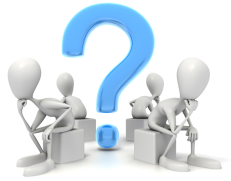 Perché li usa?La scuola tratta, cioè utilizza e gestisce, i tuoi dati per svolgere tutte le operazioni di segreteria necessarie alla gestione dell’attività didattica e del tuo percorso di studi (iscrizione, frequenza, formazione, ecc …). Sono anche utilizzati per creare il tuo utente/account affinché tu possa usare i sistemi per la Didattica Digitale Integrata (didattica a distanza, videolezioni, ecc…).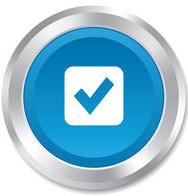 Lo può fare?La scuola deve gestire i tuoi dati perché è obbligata dalla legge e per questo non ha bisogno del tuo consenso o di quello dei tuoi genitori.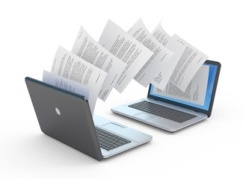 Chi glieli ha dati e chi li gestisce?I tuoi dati sono stati forniti alla scuola direttamente da te e dalla tua famiglia, oppure sono stati inviati da altre scuole o dal Ministero. I dati che vengono gestiti sono solo quelli necessari per svolgere gli obblighi della scuola nel tuo interesse. Eventuali immagini foto/video che ti riguardano sono raccolte durante lo svolgimento di attività della scuola (recite, viaggi di istruzione, gite, eventi sportivi, ecc …) dai docenti autorizzati o dai genitori presenti.I tuoi dati sono gestiti dal personale di segreteria, dai docenti, dal dirigente scolastico, dal dsga, ognuno in base ai propri compiti. Può verificarsi la gestione dei tuoi dati da parte di soggetti che non fanno parte della scuola ma che sono stati incaricati a farlo, ad esempio i fornitori dei programmi che sono utilizzati in segreteria.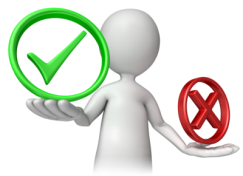 Puoi rifiutare di dare i tuoi dati?Per poter svolgere tutti i compiti nel tuo interesse, è necessario che i tuoi dati ci vengano obbligatoriamente forniti; in caso di richieste aggiuntive da parte tua (ad esempio esenzioni, bonus, ecc …) dovrai fornire anche gli altri dati necessari a soddisfare la tua richiesta, senza i quali la scuola non potrà procedere.Nel caso la scuola decidesse di pubblicare sul sito le foto che riguardano te e tuoi compagni durante lo svolgimento di attività scolastiche (progetti, manifestazioni, ecc …) ti sarà chiesto il consenso per poterlo fare: se sarà positivo, la scuola potrà pubblicare le foto; se sarà negativo, le foto che ritraggono anche te non saranno pubblicate.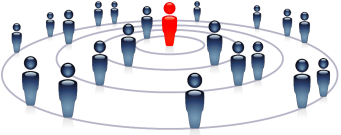 A chi li può comunicare?I tuoi dati possono essere comunicati dalla scuola a tutti quegli enti e soggetti che, insieme alla scuola, lavorano pertutelarei tuoi interessi (ministeri, agenzie assicurative, aziende di trasporto, ecc …).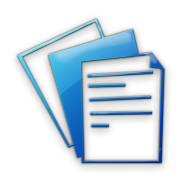 Per quanto tempo li conserva?I tuoi dati saranno conservati per tutto il tempo necessario al raggiungimento dei tuoi interessi, anche eventualmente dopo il termine del tuo percorso di studi.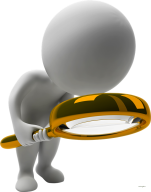 Cosa puoi fare se la scuola non li gestisce bene?Puoi far valere i tuoi diritti nei confronti della scuola se rilevi delle irregolarità nella gestione dei tuoi dati. Puoi chiedere di conoscere quali sono i dati che gestisce, farli aggiornare, far cancellare quelli che non sono esatti, limitarne l’uso quando non è necessario.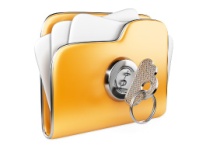 Può gestire i tuoi dati riservati?Tutti i tuoi dati riservati di natura particolare (ad esempio i dati sulla tua salute) possono essere gestiti dalla scuola, che è obbligata a farlo solo per tutelare i tuoi diritti o per altri motivi se gli hai dato il consenso.